Домаћи Математика 11.5.-18.5.Редовно пратити наставу и преписати градиво у школску свеску,урадити домаће задатке са часова.Литература: уџбеник Купа, лоптаДомаћи задатак:ОСНОВНИ НИВО: 1. Ако је површина основе  и омотача  израчунај површину : а) купе;   б) ваљка2. Ако је површина основе  и висина  израчунај запремину : а) купе; б) ваљка.3. Која купа на слици има највећу висину?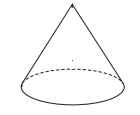 4. Омотач ваљка је правоугаоник чије су странице  22cm и 16cm. Ако је висина ваљка једнака краћој страници правоугаоника, колики је полупречник основе? ( Уместо  узети )СРЕДЊИ НИВО:а) Израчунај површину купе ако је дужина пречника основе  а изводница б) Израчунај површину ваљка ако је пречник основе  а висина Правоугли троугао ротира једанпут око краће катете, а други пут око дуже катете. Која од тако добијених купа има већу запремину, ако је  и  ?Полупречник основе једног ваљка је , а полупречник основе другог ваљка је . Ако оба ваљка имају једнаке висине, колики је однос њихових запремина?Колико децилитара млека стаје у чашу облика купе чији је пречник основе , а висина ? ()НАПРЕДНИ НИВО:Маса дрвене шипке облика ваљка је 1500 грама. Колика је дугачка шипка ако је пречник попречног пресека  и ако је π=3? Густина дрвета је .Површина купе је , а површина њеног омотача  je .  Израчунај запремину купе.За колико се разликују површине два ваљка чији су осни пресеци правоугаоници страница  и  ?Од комада дрвета облика правилне четворостране пирамиде изрезана је највећа могућа купа. Израчунај масу купе ако је висина пирамиде а основна ивица . Узети да је π=3. Густина дрвета је .ЛАКШИ НИВО: Израчунај површину лопте ако је r=2cm (r=1,2cm)Израчунај запремиу лопте ако је r=1,2dm (r=3cm)Израчунај P и V лопте ако је пречник 12cm (8,4cm) Израчунај површину лопте ако је површина великог круга :а) 64πcm2 ; б) 72cm2 Од дрвеног ваљка чији је пречник основе 12cm, а висина 20cm, изрезана је највећа лопта. Израчунај површину, запремину и масу те лопте. Густина дрвета је  . Узети да је π3,14.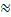 Колико децилитара сока стаје у чашу облика полулопте на слици? Узети да је π3,14.домаћи : Нека је r1= 2cm унутрашњи, а  r2= 5cm спољашњи полупречник шупље лопте . Израчунај њену запремину.ТЕЖИ НИВО: Нека је r  полупречник лопте, r1 полупречник пресека лопте и равни, h растојање између центра лопте и датог пресека. Израчунај непознату дуж ако је r1= 4cm , h=3cm  У коцку ивице а= 4cm уписана  и описана је лопта. Колики је полупречник сваке од њих?Дебљина шупље лопте од гуме је 2mm. Ако је унутрашњи пречник 15 cm, израчунај масу лопте. Густина гуме је  .Колики је пречник основе једнакостраничног ваљка уписаног у лопту полупречника 12cm?Из пуне посуде облика лопте треба пресути воду у посуду облика купе чији су висина и пречник основе једнаки пречнику лопте. Који ће део воде остати у посуди облика лопте?Домаћи послати до понедељка 18.5. на мејл smurfpn@yahoo.comПредметни наставник:Александар Дамјановић